Nom : ______________Bloc : _______L’identité canadienne : billet de 5$La Banque du Canada est à la recherche d'une nouvelle personne pour le billet de 5 dollars. Proposez une personne ou un lieu qui, selon vous, illustre l'identité canadienne et que vous souhaitez voir sur le billet.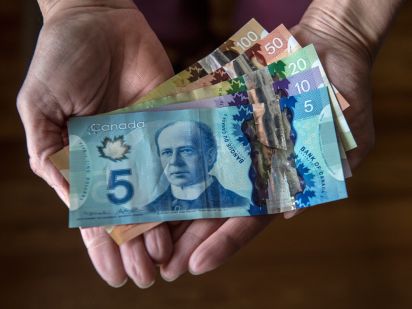 Si vous choisissez une personne, elle doit être : Un citoyen canadienMort (depuis au moins 25 ans) Réel (pas de fiction) *N'oubliez pas que le lieu/ la personne doit faire partie de l'identité collective canadienne. *Votre proposition doit comprendre les éléments suivants : Introduction de la personne/lieuComment ont-ils contribué à l'identité collective canadienne?  La raison pour laquelle vous avez choisi cette personne/lieu et pourquoi pensez-vous qu'elle devrait être sur l'argent canadien. Chaque réponse est un paragraphe. Vous pouvez écrire ou taper votre travail, mais j'attends une copie papier. 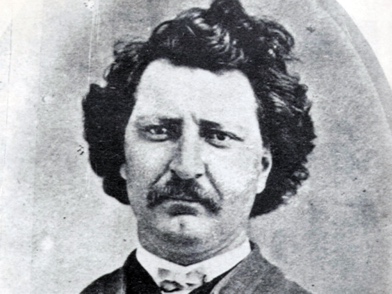 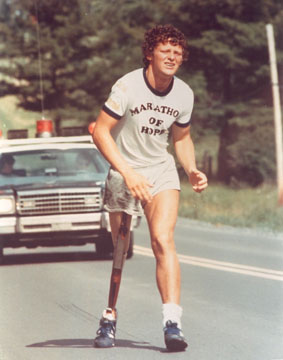 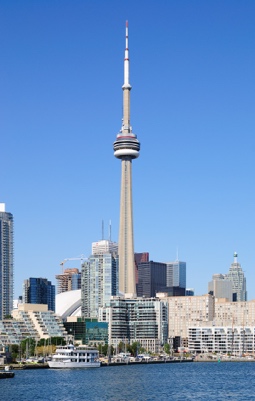 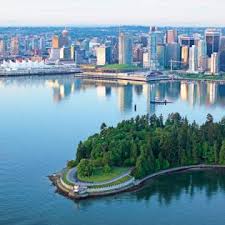 Évaluation : Contenu : 		 /15Grammaire         /5Total : 		/20